МОУ Прогимназия № 58Проект занятия по конструированию с использованием элементов ТРИЗ в подготовительной группе на тему «Мой дом».Воспитатель Рузаева Т.Н.г. Подольск .Тема «Мой дом»Задачи:  Продолжать  обучать системному анализу (прошлое,настоящее, будущее). Расширять представления детей о понятиях: схема, чертеж, модель,дом.Закреплять у детей умение узнавать изображённую на рисункепроекцию предмета. Развивать   умение   детей   создавать   собственный замыселконструкции по предложенной теме. Решение проблемных задач с использованием элементов ТРИЗ.Воспитывать эстетический вкус.Материалы: Схема системного оператора.Д.: Фотографии, картинки (дома). Чертежи - развёртки строительных деталей.Р.: Строительный материал (конструкторы). Миллиметровая бумага, карандаши.Ход занятия:- Ребята, я вам сейчас открою свою заветную мечту. Я очень хочу иметь свой собственный дом. Такой необычньй, не как все дома. Я очень люблю смотреть передачи по телевизору про дома, рассматривать журналы с изображениями различных домов. Вот и сегодня я вам принесла фотографии, картинки с изображениями домов. Давайте их рассмотрим. Здесь есть и жилища, в которых люди жили тысячи лет назад и современные строения, и дома будущего. Мы их сейчас разложим на нашем современном системном «телевизоре» с девятью экранами одновременно. Разложили, полюбовались современными зданиями.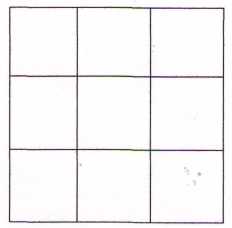 ЗадачиГород выделил маленькую площадь под строительство дома, а желающих жить в этом доме много. Как быть?Как дому защитить самого себя?- А сейчас ребята, мы отправляемся в проектный отдел, где начнётся осуществление моей мечты, и вы мне в этом поможете.Пальчиковая гимнастика. На двери висит замок (пальцы сомкнуты в замок), Кто его открыть бы смог? (пожимают плечами). Потянули... (не расцепляя пальцев, тянем руки в разные стороны), Покрутили... (крутим руками),Постучали... (не расцепляя пальцев, стучать основаниями ладони друг по другу),И открыли! (пальцы расцепить, руки развести в стороны и потрясти ладонями).- Заходим в проектный отдел, садимся на рабочие места. Дидактическая игра: «Отгадай строительную деталь по схеме-развёртке» (или по системному «телевизору»). Предлагаю детям обдумать постройку части моего дома по собственному замыслу и построить её (здесь может быть стена с окном, дверь, арка, забор, лестница,...) Звучит тихая музыка.Затем дети проектируют данную постройку на бумагу. Делают схему-развёртку на миллиметровой бумаге (вид спереди, сверху, и сбоку).Самостоятельная деятельность детей. Воспитатель информационно помогает.Предлагаю детям самостоятельно сверить схему с постройкой.Итог: Все вы уже немножко конструкторы, проектировщики, потому что старались чертить, строить макеты частей моего дома. Начало исполнения моей мечты сделано. Давайте сложим чертежи в папку для будущей моей постройки.